Letter Of Introduction For a School Job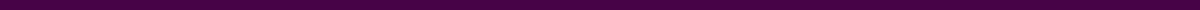 Jessica Miller
123 Maple Street
Anytown, PA 12345
jessica.miller@email.com
(555) 987-6543
March 18, 2024Principal Laura Smith
Sunnyvale Elementary School
456 School Lane
Anytown, PA 12345Dear Principal Smith,I am writing to express my keen interest in the Fourth Grade Teacher position at Sunnyvale Elementary School, as advertised on the school district's job board. With a Bachelor of Science in Elementary Education from Pennsylvania State University and over six years of dedicated experience in dynamic classroom settings, I am confident in my ability to contribute positively to the educational journey of the students at Sunnyvale Elementary.Throughout my career, I have focused on creating a nurturing and engaging environment where children can develop their cognitive, social, and emotional skills. My teaching philosophy is centered around providing a balanced educational experience, prioritizing both academic rigor and the holistic development of each student. I have successfully implemented differentiated instruction and interactive learning strategies, significantly enhancing student participation and academic performance.At Greenfield Community School, I was responsible for integrating technology into the curriculum and spearheaded a digital literacy initiative that profoundly impacted student learning outcomes. This experience honed my skills in curriculum development, classroom management, and educational technology, further fueling my passion for teaching and my commitment to fostering inclusive and innovative learning environments.I am particularly impressed by Sunnyvale Elementary's commitment to fostering lifelong learners and its emphasis on community engagement. I am eager to bring my background in experiential learning and my proactive approach to curriculum innovation to your esteemed team.Enclosed is my resume, which provides further details about my educational background, teaching experience, and professional achievements. I am looking forward to the opportunity to discuss how my experience and vision can align with the needs and goals of Sunnyvale Elementary. I am available at your convenience for an interview and can be reached at (555) 987-6543 or jessica.miller@email.com.Thank you for considering my application. I am excited about the opportunity to contribute to the continued success and growth of Sunnyvale Elementary and its students.Warmest regards,Jessica Miller.